(*) Estas fechas son fijas en el proceso de contratación BANCO CENTRAL DE BOLIVIA__________________________________________________________________________________________________APOYO NACIONAL A LA PRODUCCIÓN Y EMPLEOCÓDIGO BCB:  ANPE - C Nº 062/2012-1CCONVOCATORIASe convoca a la presentación de propuestas para el siguiente proceso:CONVOCATORIASe convoca a la presentación de propuestas para el siguiente proceso:CONVOCATORIASe convoca a la presentación de propuestas para el siguiente proceso:CONVOCATORIASe convoca a la presentación de propuestas para el siguiente proceso:CONVOCATORIASe convoca a la presentación de propuestas para el siguiente proceso:CONVOCATORIASe convoca a la presentación de propuestas para el siguiente proceso:CONVOCATORIASe convoca a la presentación de propuestas para el siguiente proceso:CONVOCATORIASe convoca a la presentación de propuestas para el siguiente proceso:CONVOCATORIASe convoca a la presentación de propuestas para el siguiente proceso:CONVOCATORIASe convoca a la presentación de propuestas para el siguiente proceso:CONVOCATORIASe convoca a la presentación de propuestas para el siguiente proceso:CONVOCATORIASe convoca a la presentación de propuestas para el siguiente proceso:CONVOCATORIASe convoca a la presentación de propuestas para el siguiente proceso:CONVOCATORIASe convoca a la presentación de propuestas para el siguiente proceso:CONVOCATORIASe convoca a la presentación de propuestas para el siguiente proceso:CONVOCATORIASe convoca a la presentación de propuestas para el siguiente proceso:CONVOCATORIASe convoca a la presentación de propuestas para el siguiente proceso:CONVOCATORIASe convoca a la presentación de propuestas para el siguiente proceso:CONVOCATORIASe convoca a la presentación de propuestas para el siguiente proceso:CONVOCATORIASe convoca a la presentación de propuestas para el siguiente proceso:CONVOCATORIASe convoca a la presentación de propuestas para el siguiente proceso:CONVOCATORIASe convoca a la presentación de propuestas para el siguiente proceso:CONVOCATORIASe convoca a la presentación de propuestas para el siguiente proceso:CONVOCATORIASe convoca a la presentación de propuestas para el siguiente proceso:CONVOCATORIASe convoca a la presentación de propuestas para el siguiente proceso:CONVOCATORIASe convoca a la presentación de propuestas para el siguiente proceso:CONVOCATORIASe convoca a la presentación de propuestas para el siguiente proceso:CONVOCATORIASe convoca a la presentación de propuestas para el siguiente proceso:CONVOCATORIASe convoca a la presentación de propuestas para el siguiente proceso:CONVOCATORIASe convoca a la presentación de propuestas para el siguiente proceso:CONVOCATORIASe convoca a la presentación de propuestas para el siguiente proceso:CONVOCATORIASe convoca a la presentación de propuestas para el siguiente proceso:CONVOCATORIASe convoca a la presentación de propuestas para el siguiente proceso:CONVOCATORIASe convoca a la presentación de propuestas para el siguiente proceso:CONVOCATORIASe convoca a la presentación de propuestas para el siguiente proceso:CONVOCATORIASe convoca a la presentación de propuestas para el siguiente proceso:CONVOCATORIASe convoca a la presentación de propuestas para el siguiente proceso:CONVOCATORIASe convoca a la presentación de propuestas para el siguiente proceso:CONVOCATORIASe convoca a la presentación de propuestas para el siguiente proceso:CONVOCATORIASe convoca a la presentación de propuestas para el siguiente proceso:CONVOCATORIASe convoca a la presentación de propuestas para el siguiente proceso:CONVOCATORIASe convoca a la presentación de propuestas para el siguiente proceso:CONVOCATORIASe convoca a la presentación de propuestas para el siguiente proceso:CONVOCATORIASe convoca a la presentación de propuestas para el siguiente proceso:CONVOCATORIASe convoca a la presentación de propuestas para el siguiente proceso:Entidad convocanteEntidad convocante:Banco Central de BoliviaBanco Central de BoliviaBanco Central de BoliviaBanco Central de BoliviaBanco Central de BoliviaBanco Central de BoliviaBanco Central de BoliviaBanco Central de BoliviaBanco Central de BoliviaBanco Central de BoliviaBanco Central de BoliviaBanco Central de BoliviaBanco Central de BoliviaBanco Central de BoliviaBanco Central de BoliviaBanco Central de BoliviaBanco Central de BoliviaBanco Central de BoliviaBanco Central de BoliviaBanco Central de BoliviaBanco Central de BoliviaBanco Central de BoliviaBanco Central de BoliviaBanco Central de BoliviaBanco Central de BoliviaBanco Central de BoliviaBanco Central de BoliviaBanco Central de BoliviaBanco Central de BoliviaBanco Central de BoliviaBanco Central de BoliviaBanco Central de BoliviaBanco Central de BoliviaBanco Central de BoliviaBanco Central de BoliviaBanco Central de BoliviaBanco Central de BoliviaBanco Central de BoliviaBanco Central de BoliviaBanco Central de BoliviaModalidad de ContrataciónModalidad de Contratación:Apoyo Nacional a la Producción y EmpleoApoyo Nacional a la Producción y EmpleoApoyo Nacional a la Producción y EmpleoApoyo Nacional a la Producción y EmpleoApoyo Nacional a la Producción y EmpleoApoyo Nacional a la Producción y EmpleoApoyo Nacional a la Producción y EmpleoApoyo Nacional a la Producción y EmpleoApoyo Nacional a la Producción y EmpleoApoyo Nacional a la Producción y EmpleoApoyo Nacional a la Producción y EmpleoApoyo Nacional a la Producción y EmpleoApoyo Nacional a la Producción y EmpleoApoyo Nacional a la Producción y EmpleoApoyo Nacional a la Producción y EmpleoApoyo Nacional a la Producción y EmpleoApoyo Nacional a la Producción y EmpleoApoyo Nacional a la Producción y EmpleoApoyo Nacional a la Producción y EmpleoApoyo Nacional a la Producción y EmpleoApoyo Nacional a la Producción y EmpleoApoyo Nacional a la Producción y EmpleoApoyo Nacional a la Producción y EmpleoApoyo Nacional a la Producción y EmpleoApoyo Nacional a la Producción y EmpleoApoyo Nacional a la Producción y EmpleoApoyo Nacional a la Producción y EmpleoApoyo Nacional a la Producción y EmpleoApoyo Nacional a la Producción y EmpleoApoyo Nacional a la Producción y EmpleoApoyo Nacional a la Producción y EmpleoApoyo Nacional a la Producción y EmpleoApoyo Nacional a la Producción y EmpleoApoyo Nacional a la Producción y EmpleoApoyo Nacional a la Producción y EmpleoApoyo Nacional a la Producción y EmpleoApoyo Nacional a la Producción y EmpleoApoyo Nacional a la Producción y EmpleoApoyo Nacional a la Producción y EmpleoApoyo Nacional a la Producción y EmpleoCUCECUCE:1112-09555111--000000-31111666555517-1-1Código interno que la entidad utiliza para Identificar al procesoCódigo interno que la entidad utiliza para Identificar al proceso:ANPE C Nº 062/2012-1CANPE C Nº 062/2012-1CANPE C Nº 062/2012-1CANPE C Nº 062/2012-1CANPE C Nº 062/2012-1CANPE C Nº 062/2012-1CANPE C Nº 062/2012-1CANPE C Nº 062/2012-1CANPE C Nº 062/2012-1CANPE C Nº 062/2012-1CANPE C Nº 062/2012-1CANPE C Nº 062/2012-1CANPE C Nº 062/2012-1CANPE C Nº 062/2012-1CANPE C Nº 062/2012-1CANPE C Nº 062/2012-1CANPE C Nº 062/2012-1CANPE C Nº 062/2012-1CANPE C Nº 062/2012-1CANPE C Nº 062/2012-1CANPE C Nº 062/2012-1CANPE C Nº 062/2012-1CANPE C Nº 062/2012-1CANPE C Nº 062/2012-1CANPE C Nº 062/2012-1CANPE C Nº 062/2012-1CANPE C Nº 062/2012-1CANPE C Nº 062/2012-1CANPE C Nº 062/2012-1CANPE C Nº 062/2012-1CANPE C Nº 062/2012-1CANPE C Nº 062/2012-1CANPE C Nº 062/2012-1CANPE C Nº 062/2012-1CANPE C Nº 062/2012-1CANPE C Nº 062/2012-1CANPE C Nº 062/2012-1CANPE C Nº 062/2012-1CANPE C Nº 062/2012-1CANPE C Nº 062/2012-1CObjeto de la contrataciónObjeto de la contratación:“COMPRA DE CAFÉ INSTANTÁNEO”“COMPRA DE CAFÉ INSTANTÁNEO”“COMPRA DE CAFÉ INSTANTÁNEO”“COMPRA DE CAFÉ INSTANTÁNEO”“COMPRA DE CAFÉ INSTANTÁNEO”“COMPRA DE CAFÉ INSTANTÁNEO”“COMPRA DE CAFÉ INSTANTÁNEO”“COMPRA DE CAFÉ INSTANTÁNEO”“COMPRA DE CAFÉ INSTANTÁNEO”“COMPRA DE CAFÉ INSTANTÁNEO”“COMPRA DE CAFÉ INSTANTÁNEO”“COMPRA DE CAFÉ INSTANTÁNEO”“COMPRA DE CAFÉ INSTANTÁNEO”“COMPRA DE CAFÉ INSTANTÁNEO”“COMPRA DE CAFÉ INSTANTÁNEO”“COMPRA DE CAFÉ INSTANTÁNEO”“COMPRA DE CAFÉ INSTANTÁNEO”“COMPRA DE CAFÉ INSTANTÁNEO”“COMPRA DE CAFÉ INSTANTÁNEO”“COMPRA DE CAFÉ INSTANTÁNEO”“COMPRA DE CAFÉ INSTANTÁNEO”“COMPRA DE CAFÉ INSTANTÁNEO”“COMPRA DE CAFÉ INSTANTÁNEO”“COMPRA DE CAFÉ INSTANTÁNEO”“COMPRA DE CAFÉ INSTANTÁNEO”“COMPRA DE CAFÉ INSTANTÁNEO”“COMPRA DE CAFÉ INSTANTÁNEO”“COMPRA DE CAFÉ INSTANTÁNEO”“COMPRA DE CAFÉ INSTANTÁNEO”“COMPRA DE CAFÉ INSTANTÁNEO”“COMPRA DE CAFÉ INSTANTÁNEO”“COMPRA DE CAFÉ INSTANTÁNEO”“COMPRA DE CAFÉ INSTANTÁNEO”“COMPRA DE CAFÉ INSTANTÁNEO”“COMPRA DE CAFÉ INSTANTÁNEO”“COMPRA DE CAFÉ INSTANTÁNEO”“COMPRA DE CAFÉ INSTANTÁNEO”“COMPRA DE CAFÉ INSTANTÁNEO”“COMPRA DE CAFÉ INSTANTÁNEO”“COMPRA DE CAFÉ INSTANTÁNEO”Método de Selección y AdjudicaciónMétodo de Selección y Adjudicación:a) Calidad, Propuesta Técnica y Costoa) Calidad, Propuesta Técnica y Costoa) Calidad, Propuesta Técnica y Costoa) Calidad, Propuesta Técnica y Costoa) Calidad, Propuesta Técnica y Costoa) Calidad, Propuesta Técnica y Costoa) Calidad, Propuesta Técnica y Costoa) Calidad, Propuesta Técnica y Costoa) Calidad, Propuesta Técnica y Costoa) Calidad, Propuesta Técnica y Costoa) Calidad, Propuesta Técnica y Costoa) Calidad, Propuesta Técnica y Costoa) Calidad, Propuesta Técnica y Costoa) Calidad, Propuesta Técnica y Costoa) Calidad, Propuesta Técnica y Costoa) Calidad, Propuesta Técnica y Costoa) Calidad, Propuesta Técnica y Costoa) Calidad, Propuesta Técnica y Costob) Calidadb) Calidadb) Calidadb) Calidadb) Calidadb) Calidadb) Calidadb) Calidadb) Calidadc) Presupuesto  Fijoc) Presupuesto  Fijoc) Presupuesto  Fijoc) Presupuesto  Fijoc) Presupuesto  Fijoc) Presupuesto  Fijoc) Presupuesto  Fijoc) Presupuesto  Fijoc) Presupuesto  FijoMétodo de Selección y AdjudicaciónMétodo de Selección y Adjudicación:Método de Selección y AdjudicaciónMétodo de Selección y Adjudicación:d) Menor Costod) Menor Costod) Menor Costod) Menor Costod) Menor Costod) Menor Costod) Menor Costod) Menor Costod) Menor Costod) Menor Costod) Menor Costod) Menor Costod) Menor Costod) Menor Costod) Menor Costod) Menor CostoXXe) Precio Evaluado Más Bajoe) Precio Evaluado Más Bajoe) Precio Evaluado Más Bajoe) Precio Evaluado Más Bajoe) Precio Evaluado Más Bajoe) Precio Evaluado Más Bajoe) Precio Evaluado Más Bajoe) Precio Evaluado Más Bajoe) Precio Evaluado Más Bajoe) Precio Evaluado Más Bajoe) Precio Evaluado Más Bajoe) Precio Evaluado Más Bajoe) Precio Evaluado Más Bajoe) Precio Evaluado Más Bajoe) Precio Evaluado Más Bajoe) Precio Evaluado Más Bajoe) Precio Evaluado Más Bajoe) Precio Evaluado Más Bajoe) Precio Evaluado Más Bajoe) Precio Evaluado Más BajoForma de AdjudicaciónForma de Adjudicación:Por el totalPor el totalPor el totalPor el totalPor el totalPor el totalPor el totalPor el totalPor el totalPor el totalPor el totalPor el totalPor el totalPor el totalPor el totalPor el totalPor el totalPor el totalPor el totalPor el totalPor el totalPor el totalPor el totalPor el totalPor el totalPor el totalPor el totalPor el totalPor el totalPor el totalPor el totalPor el totalPor el totalPor el totalPor el totalPor el totalPor el totalPor el totalPor el totalPor el totalPrecio Referencial(En Bs.) Precio Referencial(En Bs.) :Bs45.600,00Bs45.600,00Bs45.600,00Bs45.600,00Bs45.600,00Bs45.600,00Bs45.600,00Bs45.600,00Bs45.600,00Bs45.600,00Bs45.600,00Bs45.600,00Bs45.600,00Bs45.600,00Bs45.600,00Bs45.600,00Bs45.600,00Bs45.600,00Bs45.600,00Bs45.600,00Bs45.600,00Bs45.600,00Bs45.600,00Bs45.600,00Bs45.600,00Bs45.600,00Bs45.600,00Bs45.600,00Bs45.600,00Bs45.600,00Bs45.600,00Bs45.600,00Bs45.600,00Bs45.600,00Bs45.600,00Bs45.600,00Bs45.600,00Bs45.600,00Bs45.600,00Bs45.600,00La contratación se formalizará  medianteLa contratación se formalizará  mediante:Orden de CompraOrden de CompraOrden de CompraOrden de CompraOrden de CompraOrden de CompraOrden de CompraOrden de CompraOrden de CompraOrden de CompraOrden de CompraOrden de CompraOrden de CompraOrden de CompraOrden de CompraOrden de CompraOrden de CompraOrden de CompraOrden de CompraOrden de CompraOrden de CompraOrden de CompraOrden de CompraOrden de CompraOrden de CompraOrden de CompraOrden de CompraOrden de CompraOrden de CompraOrden de CompraOrden de CompraOrden de CompraOrden de CompraOrden de CompraOrden de CompraOrden de CompraOrden de CompraOrden de CompraOrden de CompraOrden de CompraOrganismo FinanciadorOrganismo Financiador:Nombre del Organismo FinanciadorNombre del Organismo FinanciadorNombre del Organismo FinanciadorNombre del Organismo FinanciadorNombre del Organismo FinanciadorNombre del Organismo FinanciadorNombre del Organismo FinanciadorNombre del Organismo FinanciadorNombre del Organismo FinanciadorNombre del Organismo FinanciadorNombre del Organismo FinanciadorNombre del Organismo FinanciadorNombre del Organismo FinanciadorNombre del Organismo FinanciadorNombre del Organismo FinanciadorNombre del Organismo FinanciadorNombre del Organismo FinanciadorNombre del Organismo FinanciadorNombre del Organismo FinanciadorNombre del Organismo FinanciadorNombre del Organismo FinanciadorNombre del Organismo Financiador% de Financiamiento% de Financiamiento% de Financiamiento% de Financiamiento% de Financiamiento% de Financiamiento% de Financiamiento% de Financiamiento% de Financiamiento% de Financiamiento% de Financiamiento% de Financiamiento% de Financiamiento% de Financiamiento% de Financiamiento% de Financiamiento% de FinanciamientoRecursos Propios del BCBRecursos Propios del BCBRecursos Propios del BCBRecursos Propios del BCBRecursos Propios del BCBRecursos Propios del BCBRecursos Propios del BCBRecursos Propios del BCBRecursos Propios del BCBRecursos Propios del BCBRecursos Propios del BCBRecursos Propios del BCBRecursos Propios del BCBRecursos Propios del BCBRecursos Propios del BCBRecursos Propios del BCBRecursos Propios del BCBRecursos Propios del BCBRecursos Propios del BCBRecursos Propios del BCBRecursos Propios del BCBRecursos Propios del BCB100100100100100100100100100100100100100100100100100Plazo previsto para la entrega de bienes (días calendario) Plazo previsto para la entrega de bienes (días calendario) :Máximo 15 días calendario, a partir de la recepción de la Orden de Compra por parte del proponente que resulte adjudicado.Máximo 15 días calendario, a partir de la recepción de la Orden de Compra por parte del proponente que resulte adjudicado.Máximo 15 días calendario, a partir de la recepción de la Orden de Compra por parte del proponente que resulte adjudicado.Máximo 15 días calendario, a partir de la recepción de la Orden de Compra por parte del proponente que resulte adjudicado.Máximo 15 días calendario, a partir de la recepción de la Orden de Compra por parte del proponente que resulte adjudicado.Máximo 15 días calendario, a partir de la recepción de la Orden de Compra por parte del proponente que resulte adjudicado.Máximo 15 días calendario, a partir de la recepción de la Orden de Compra por parte del proponente que resulte adjudicado.Máximo 15 días calendario, a partir de la recepción de la Orden de Compra por parte del proponente que resulte adjudicado.Máximo 15 días calendario, a partir de la recepción de la Orden de Compra por parte del proponente que resulte adjudicado.Máximo 15 días calendario, a partir de la recepción de la Orden de Compra por parte del proponente que resulte adjudicado.Máximo 15 días calendario, a partir de la recepción de la Orden de Compra por parte del proponente que resulte adjudicado.Máximo 15 días calendario, a partir de la recepción de la Orden de Compra por parte del proponente que resulte adjudicado.Máximo 15 días calendario, a partir de la recepción de la Orden de Compra por parte del proponente que resulte adjudicado.Máximo 15 días calendario, a partir de la recepción de la Orden de Compra por parte del proponente que resulte adjudicado.Máximo 15 días calendario, a partir de la recepción de la Orden de Compra por parte del proponente que resulte adjudicado.Máximo 15 días calendario, a partir de la recepción de la Orden de Compra por parte del proponente que resulte adjudicado.Máximo 15 días calendario, a partir de la recepción de la Orden de Compra por parte del proponente que resulte adjudicado.Máximo 15 días calendario, a partir de la recepción de la Orden de Compra por parte del proponente que resulte adjudicado.Máximo 15 días calendario, a partir de la recepción de la Orden de Compra por parte del proponente que resulte adjudicado.Máximo 15 días calendario, a partir de la recepción de la Orden de Compra por parte del proponente que resulte adjudicado.Máximo 15 días calendario, a partir de la recepción de la Orden de Compra por parte del proponente que resulte adjudicado.Máximo 15 días calendario, a partir de la recepción de la Orden de Compra por parte del proponente que resulte adjudicado.Máximo 15 días calendario, a partir de la recepción de la Orden de Compra por parte del proponente que resulte adjudicado.Máximo 15 días calendario, a partir de la recepción de la Orden de Compra por parte del proponente que resulte adjudicado.Máximo 15 días calendario, a partir de la recepción de la Orden de Compra por parte del proponente que resulte adjudicado.Máximo 15 días calendario, a partir de la recepción de la Orden de Compra por parte del proponente que resulte adjudicado.Máximo 15 días calendario, a partir de la recepción de la Orden de Compra por parte del proponente que resulte adjudicado.Máximo 15 días calendario, a partir de la recepción de la Orden de Compra por parte del proponente que resulte adjudicado.Máximo 15 días calendario, a partir de la recepción de la Orden de Compra por parte del proponente que resulte adjudicado.Máximo 15 días calendario, a partir de la recepción de la Orden de Compra por parte del proponente que resulte adjudicado.Máximo 15 días calendario, a partir de la recepción de la Orden de Compra por parte del proponente que resulte adjudicado.Máximo 15 días calendario, a partir de la recepción de la Orden de Compra por parte del proponente que resulte adjudicado.Máximo 15 días calendario, a partir de la recepción de la Orden de Compra por parte del proponente que resulte adjudicado.Máximo 15 días calendario, a partir de la recepción de la Orden de Compra por parte del proponente que resulte adjudicado.Máximo 15 días calendario, a partir de la recepción de la Orden de Compra por parte del proponente que resulte adjudicado.Máximo 15 días calendario, a partir de la recepción de la Orden de Compra por parte del proponente que resulte adjudicado.Máximo 15 días calendario, a partir de la recepción de la Orden de Compra por parte del proponente que resulte adjudicado.Máximo 15 días calendario, a partir de la recepción de la Orden de Compra por parte del proponente que resulte adjudicado.Máximo 15 días calendario, a partir de la recepción de la Orden de Compra por parte del proponente que resulte adjudicado.Máximo 15 días calendario, a partir de la recepción de la Orden de Compra por parte del proponente que resulte adjudicado.Lugar de entrega de los bienesLugar de entrega de los bienes:Unidad de Almacenes, Piso 5 del Edificio Principal del BCB ubicado en la Calle Ayacucho esquina Mercado.Unidad de Almacenes, Piso 5 del Edificio Principal del BCB ubicado en la Calle Ayacucho esquina Mercado.Unidad de Almacenes, Piso 5 del Edificio Principal del BCB ubicado en la Calle Ayacucho esquina Mercado.Unidad de Almacenes, Piso 5 del Edificio Principal del BCB ubicado en la Calle Ayacucho esquina Mercado.Unidad de Almacenes, Piso 5 del Edificio Principal del BCB ubicado en la Calle Ayacucho esquina Mercado.Unidad de Almacenes, Piso 5 del Edificio Principal del BCB ubicado en la Calle Ayacucho esquina Mercado.Unidad de Almacenes, Piso 5 del Edificio Principal del BCB ubicado en la Calle Ayacucho esquina Mercado.Unidad de Almacenes, Piso 5 del Edificio Principal del BCB ubicado en la Calle Ayacucho esquina Mercado.Unidad de Almacenes, Piso 5 del Edificio Principal del BCB ubicado en la Calle Ayacucho esquina Mercado.Unidad de Almacenes, Piso 5 del Edificio Principal del BCB ubicado en la Calle Ayacucho esquina Mercado.Unidad de Almacenes, Piso 5 del Edificio Principal del BCB ubicado en la Calle Ayacucho esquina Mercado.Unidad de Almacenes, Piso 5 del Edificio Principal del BCB ubicado en la Calle Ayacucho esquina Mercado.Unidad de Almacenes, Piso 5 del Edificio Principal del BCB ubicado en la Calle Ayacucho esquina Mercado.Unidad de Almacenes, Piso 5 del Edificio Principal del BCB ubicado en la Calle Ayacucho esquina Mercado.Unidad de Almacenes, Piso 5 del Edificio Principal del BCB ubicado en la Calle Ayacucho esquina Mercado.Unidad de Almacenes, Piso 5 del Edificio Principal del BCB ubicado en la Calle Ayacucho esquina Mercado.Unidad de Almacenes, Piso 5 del Edificio Principal del BCB ubicado en la Calle Ayacucho esquina Mercado.Unidad de Almacenes, Piso 5 del Edificio Principal del BCB ubicado en la Calle Ayacucho esquina Mercado.Unidad de Almacenes, Piso 5 del Edificio Principal del BCB ubicado en la Calle Ayacucho esquina Mercado.Unidad de Almacenes, Piso 5 del Edificio Principal del BCB ubicado en la Calle Ayacucho esquina Mercado.Unidad de Almacenes, Piso 5 del Edificio Principal del BCB ubicado en la Calle Ayacucho esquina Mercado.Unidad de Almacenes, Piso 5 del Edificio Principal del BCB ubicado en la Calle Ayacucho esquina Mercado.Unidad de Almacenes, Piso 5 del Edificio Principal del BCB ubicado en la Calle Ayacucho esquina Mercado.Unidad de Almacenes, Piso 5 del Edificio Principal del BCB ubicado en la Calle Ayacucho esquina Mercado.Unidad de Almacenes, Piso 5 del Edificio Principal del BCB ubicado en la Calle Ayacucho esquina Mercado.Unidad de Almacenes, Piso 5 del Edificio Principal del BCB ubicado en la Calle Ayacucho esquina Mercado.Unidad de Almacenes, Piso 5 del Edificio Principal del BCB ubicado en la Calle Ayacucho esquina Mercado.Unidad de Almacenes, Piso 5 del Edificio Principal del BCB ubicado en la Calle Ayacucho esquina Mercado.Unidad de Almacenes, Piso 5 del Edificio Principal del BCB ubicado en la Calle Ayacucho esquina Mercado.Unidad de Almacenes, Piso 5 del Edificio Principal del BCB ubicado en la Calle Ayacucho esquina Mercado.Unidad de Almacenes, Piso 5 del Edificio Principal del BCB ubicado en la Calle Ayacucho esquina Mercado.Unidad de Almacenes, Piso 5 del Edificio Principal del BCB ubicado en la Calle Ayacucho esquina Mercado.Unidad de Almacenes, Piso 5 del Edificio Principal del BCB ubicado en la Calle Ayacucho esquina Mercado.Unidad de Almacenes, Piso 5 del Edificio Principal del BCB ubicado en la Calle Ayacucho esquina Mercado.Unidad de Almacenes, Piso 5 del Edificio Principal del BCB ubicado en la Calle Ayacucho esquina Mercado.Unidad de Almacenes, Piso 5 del Edificio Principal del BCB ubicado en la Calle Ayacucho esquina Mercado.Unidad de Almacenes, Piso 5 del Edificio Principal del BCB ubicado en la Calle Ayacucho esquina Mercado.Unidad de Almacenes, Piso 5 del Edificio Principal del BCB ubicado en la Calle Ayacucho esquina Mercado.Unidad de Almacenes, Piso 5 del Edificio Principal del BCB ubicado en la Calle Ayacucho esquina Mercado.Unidad de Almacenes, Piso 5 del Edificio Principal del BCB ubicado en la Calle Ayacucho esquina Mercado.INFORMACIÓN DEL DOCUMENTO BASE DE CONTRATACIÓN (DBC)Los interesados podrán revisar, obtener información y recabar el Documento Base de Contratación (DBC) de acuerdo a los siguientes datos (Información que se encuentra en el sitio Web del SICOES www.sicoes.gov.bo):INFORMACIÓN DEL DOCUMENTO BASE DE CONTRATACIÓN (DBC)Los interesados podrán revisar, obtener información y recabar el Documento Base de Contratación (DBC) de acuerdo a los siguientes datos (Información que se encuentra en el sitio Web del SICOES www.sicoes.gov.bo):INFORMACIÓN DEL DOCUMENTO BASE DE CONTRATACIÓN (DBC)Los interesados podrán revisar, obtener información y recabar el Documento Base de Contratación (DBC) de acuerdo a los siguientes datos (Información que se encuentra en el sitio Web del SICOES www.sicoes.gov.bo):INFORMACIÓN DEL DOCUMENTO BASE DE CONTRATACIÓN (DBC)Los interesados podrán revisar, obtener información y recabar el Documento Base de Contratación (DBC) de acuerdo a los siguientes datos (Información que se encuentra en el sitio Web del SICOES www.sicoes.gov.bo):INFORMACIÓN DEL DOCUMENTO BASE DE CONTRATACIÓN (DBC)Los interesados podrán revisar, obtener información y recabar el Documento Base de Contratación (DBC) de acuerdo a los siguientes datos (Información que se encuentra en el sitio Web del SICOES www.sicoes.gov.bo):INFORMACIÓN DEL DOCUMENTO BASE DE CONTRATACIÓN (DBC)Los interesados podrán revisar, obtener información y recabar el Documento Base de Contratación (DBC) de acuerdo a los siguientes datos (Información que se encuentra en el sitio Web del SICOES www.sicoes.gov.bo):INFORMACIÓN DEL DOCUMENTO BASE DE CONTRATACIÓN (DBC)Los interesados podrán revisar, obtener información y recabar el Documento Base de Contratación (DBC) de acuerdo a los siguientes datos (Información que se encuentra en el sitio Web del SICOES www.sicoes.gov.bo):INFORMACIÓN DEL DOCUMENTO BASE DE CONTRATACIÓN (DBC)Los interesados podrán revisar, obtener información y recabar el Documento Base de Contratación (DBC) de acuerdo a los siguientes datos (Información que se encuentra en el sitio Web del SICOES www.sicoes.gov.bo):INFORMACIÓN DEL DOCUMENTO BASE DE CONTRATACIÓN (DBC)Los interesados podrán revisar, obtener información y recabar el Documento Base de Contratación (DBC) de acuerdo a los siguientes datos (Información que se encuentra en el sitio Web del SICOES www.sicoes.gov.bo):INFORMACIÓN DEL DOCUMENTO BASE DE CONTRATACIÓN (DBC)Los interesados podrán revisar, obtener información y recabar el Documento Base de Contratación (DBC) de acuerdo a los siguientes datos (Información que se encuentra en el sitio Web del SICOES www.sicoes.gov.bo):INFORMACIÓN DEL DOCUMENTO BASE DE CONTRATACIÓN (DBC)Los interesados podrán revisar, obtener información y recabar el Documento Base de Contratación (DBC) de acuerdo a los siguientes datos (Información que se encuentra en el sitio Web del SICOES www.sicoes.gov.bo):INFORMACIÓN DEL DOCUMENTO BASE DE CONTRATACIÓN (DBC)Los interesados podrán revisar, obtener información y recabar el Documento Base de Contratación (DBC) de acuerdo a los siguientes datos (Información que se encuentra en el sitio Web del SICOES www.sicoes.gov.bo):INFORMACIÓN DEL DOCUMENTO BASE DE CONTRATACIÓN (DBC)Los interesados podrán revisar, obtener información y recabar el Documento Base de Contratación (DBC) de acuerdo a los siguientes datos (Información que se encuentra en el sitio Web del SICOES www.sicoes.gov.bo):INFORMACIÓN DEL DOCUMENTO BASE DE CONTRATACIÓN (DBC)Los interesados podrán revisar, obtener información y recabar el Documento Base de Contratación (DBC) de acuerdo a los siguientes datos (Información que se encuentra en el sitio Web del SICOES www.sicoes.gov.bo):INFORMACIÓN DEL DOCUMENTO BASE DE CONTRATACIÓN (DBC)Los interesados podrán revisar, obtener información y recabar el Documento Base de Contratación (DBC) de acuerdo a los siguientes datos (Información que se encuentra en el sitio Web del SICOES www.sicoes.gov.bo):INFORMACIÓN DEL DOCUMENTO BASE DE CONTRATACIÓN (DBC)Los interesados podrán revisar, obtener información y recabar el Documento Base de Contratación (DBC) de acuerdo a los siguientes datos (Información que se encuentra en el sitio Web del SICOES www.sicoes.gov.bo):INFORMACIÓN DEL DOCUMENTO BASE DE CONTRATACIÓN (DBC)Los interesados podrán revisar, obtener información y recabar el Documento Base de Contratación (DBC) de acuerdo a los siguientes datos (Información que se encuentra en el sitio Web del SICOES www.sicoes.gov.bo):INFORMACIÓN DEL DOCUMENTO BASE DE CONTRATACIÓN (DBC)Los interesados podrán revisar, obtener información y recabar el Documento Base de Contratación (DBC) de acuerdo a los siguientes datos (Información que se encuentra en el sitio Web del SICOES www.sicoes.gov.bo):INFORMACIÓN DEL DOCUMENTO BASE DE CONTRATACIÓN (DBC)Los interesados podrán revisar, obtener información y recabar el Documento Base de Contratación (DBC) de acuerdo a los siguientes datos (Información que se encuentra en el sitio Web del SICOES www.sicoes.gov.bo):INFORMACIÓN DEL DOCUMENTO BASE DE CONTRATACIÓN (DBC)Los interesados podrán revisar, obtener información y recabar el Documento Base de Contratación (DBC) de acuerdo a los siguientes datos (Información que se encuentra en el sitio Web del SICOES www.sicoes.gov.bo):INFORMACIÓN DEL DOCUMENTO BASE DE CONTRATACIÓN (DBC)Los interesados podrán revisar, obtener información y recabar el Documento Base de Contratación (DBC) de acuerdo a los siguientes datos (Información que se encuentra en el sitio Web del SICOES www.sicoes.gov.bo):INFORMACIÓN DEL DOCUMENTO BASE DE CONTRATACIÓN (DBC)Los interesados podrán revisar, obtener información y recabar el Documento Base de Contratación (DBC) de acuerdo a los siguientes datos (Información que se encuentra en el sitio Web del SICOES www.sicoes.gov.bo):INFORMACIÓN DEL DOCUMENTO BASE DE CONTRATACIÓN (DBC)Los interesados podrán revisar, obtener información y recabar el Documento Base de Contratación (DBC) de acuerdo a los siguientes datos (Información que se encuentra en el sitio Web del SICOES www.sicoes.gov.bo):INFORMACIÓN DEL DOCUMENTO BASE DE CONTRATACIÓN (DBC)Los interesados podrán revisar, obtener información y recabar el Documento Base de Contratación (DBC) de acuerdo a los siguientes datos (Información que se encuentra en el sitio Web del SICOES www.sicoes.gov.bo):INFORMACIÓN DEL DOCUMENTO BASE DE CONTRATACIÓN (DBC)Los interesados podrán revisar, obtener información y recabar el Documento Base de Contratación (DBC) de acuerdo a los siguientes datos (Información que se encuentra en el sitio Web del SICOES www.sicoes.gov.bo):INFORMACIÓN DEL DOCUMENTO BASE DE CONTRATACIÓN (DBC)Los interesados podrán revisar, obtener información y recabar el Documento Base de Contratación (DBC) de acuerdo a los siguientes datos (Información que se encuentra en el sitio Web del SICOES www.sicoes.gov.bo):INFORMACIÓN DEL DOCUMENTO BASE DE CONTRATACIÓN (DBC)Los interesados podrán revisar, obtener información y recabar el Documento Base de Contratación (DBC) de acuerdo a los siguientes datos (Información que se encuentra en el sitio Web del SICOES www.sicoes.gov.bo):INFORMACIÓN DEL DOCUMENTO BASE DE CONTRATACIÓN (DBC)Los interesados podrán revisar, obtener información y recabar el Documento Base de Contratación (DBC) de acuerdo a los siguientes datos (Información que se encuentra en el sitio Web del SICOES www.sicoes.gov.bo):INFORMACIÓN DEL DOCUMENTO BASE DE CONTRATACIÓN (DBC)Los interesados podrán revisar, obtener información y recabar el Documento Base de Contratación (DBC) de acuerdo a los siguientes datos (Información que se encuentra en el sitio Web del SICOES www.sicoes.gov.bo):INFORMACIÓN DEL DOCUMENTO BASE DE CONTRATACIÓN (DBC)Los interesados podrán revisar, obtener información y recabar el Documento Base de Contratación (DBC) de acuerdo a los siguientes datos (Información que se encuentra en el sitio Web del SICOES www.sicoes.gov.bo):INFORMACIÓN DEL DOCUMENTO BASE DE CONTRATACIÓN (DBC)Los interesados podrán revisar, obtener información y recabar el Documento Base de Contratación (DBC) de acuerdo a los siguientes datos (Información que se encuentra en el sitio Web del SICOES www.sicoes.gov.bo):INFORMACIÓN DEL DOCUMENTO BASE DE CONTRATACIÓN (DBC)Los interesados podrán revisar, obtener información y recabar el Documento Base de Contratación (DBC) de acuerdo a los siguientes datos (Información que se encuentra en el sitio Web del SICOES www.sicoes.gov.bo):INFORMACIÓN DEL DOCUMENTO BASE DE CONTRATACIÓN (DBC)Los interesados podrán revisar, obtener información y recabar el Documento Base de Contratación (DBC) de acuerdo a los siguientes datos (Información que se encuentra en el sitio Web del SICOES www.sicoes.gov.bo):INFORMACIÓN DEL DOCUMENTO BASE DE CONTRATACIÓN (DBC)Los interesados podrán revisar, obtener información y recabar el Documento Base de Contratación (DBC) de acuerdo a los siguientes datos (Información que se encuentra en el sitio Web del SICOES www.sicoes.gov.bo):INFORMACIÓN DEL DOCUMENTO BASE DE CONTRATACIÓN (DBC)Los interesados podrán revisar, obtener información y recabar el Documento Base de Contratación (DBC) de acuerdo a los siguientes datos (Información que se encuentra en el sitio Web del SICOES www.sicoes.gov.bo):INFORMACIÓN DEL DOCUMENTO BASE DE CONTRATACIÓN (DBC)Los interesados podrán revisar, obtener información y recabar el Documento Base de Contratación (DBC) de acuerdo a los siguientes datos (Información que se encuentra en el sitio Web del SICOES www.sicoes.gov.bo):INFORMACIÓN DEL DOCUMENTO BASE DE CONTRATACIÓN (DBC)Los interesados podrán revisar, obtener información y recabar el Documento Base de Contratación (DBC) de acuerdo a los siguientes datos (Información que se encuentra en el sitio Web del SICOES www.sicoes.gov.bo):INFORMACIÓN DEL DOCUMENTO BASE DE CONTRATACIÓN (DBC)Los interesados podrán revisar, obtener información y recabar el Documento Base de Contratación (DBC) de acuerdo a los siguientes datos (Información que se encuentra en el sitio Web del SICOES www.sicoes.gov.bo):INFORMACIÓN DEL DOCUMENTO BASE DE CONTRATACIÓN (DBC)Los interesados podrán revisar, obtener información y recabar el Documento Base de Contratación (DBC) de acuerdo a los siguientes datos (Información que se encuentra en el sitio Web del SICOES www.sicoes.gov.bo):INFORMACIÓN DEL DOCUMENTO BASE DE CONTRATACIÓN (DBC)Los interesados podrán revisar, obtener información y recabar el Documento Base de Contratación (DBC) de acuerdo a los siguientes datos (Información que se encuentra en el sitio Web del SICOES www.sicoes.gov.bo):INFORMACIÓN DEL DOCUMENTO BASE DE CONTRATACIÓN (DBC)Los interesados podrán revisar, obtener información y recabar el Documento Base de Contratación (DBC) de acuerdo a los siguientes datos (Información que se encuentra en el sitio Web del SICOES www.sicoes.gov.bo):INFORMACIÓN DEL DOCUMENTO BASE DE CONTRATACIÓN (DBC)Los interesados podrán revisar, obtener información y recabar el Documento Base de Contratación (DBC) de acuerdo a los siguientes datos (Información que se encuentra en el sitio Web del SICOES www.sicoes.gov.bo):INFORMACIÓN DEL DOCUMENTO BASE DE CONTRATACIÓN (DBC)Los interesados podrán revisar, obtener información y recabar el Documento Base de Contratación (DBC) de acuerdo a los siguientes datos (Información que se encuentra en el sitio Web del SICOES www.sicoes.gov.bo):INFORMACIÓN DEL DOCUMENTO BASE DE CONTRATACIÓN (DBC)Los interesados podrán revisar, obtener información y recabar el Documento Base de Contratación (DBC) de acuerdo a los siguientes datos (Información que se encuentra en el sitio Web del SICOES www.sicoes.gov.bo):INFORMACIÓN DEL DOCUMENTO BASE DE CONTRATACIÓN (DBC)Los interesados podrán revisar, obtener información y recabar el Documento Base de Contratación (DBC) de acuerdo a los siguientes datos (Información que se encuentra en el sitio Web del SICOES www.sicoes.gov.bo):Domicilio de entrega del DBCDomicilio de entrega del DBC:Piso 7 del Edificio Principal del BCB, Dpto. de Compras y Contrataciones, ubicado en el Calle Ayacucho esquina MercadoPiso 7 del Edificio Principal del BCB, Dpto. de Compras y Contrataciones, ubicado en el Calle Ayacucho esquina MercadoPiso 7 del Edificio Principal del BCB, Dpto. de Compras y Contrataciones, ubicado en el Calle Ayacucho esquina MercadoPiso 7 del Edificio Principal del BCB, Dpto. de Compras y Contrataciones, ubicado en el Calle Ayacucho esquina MercadoPiso 7 del Edificio Principal del BCB, Dpto. de Compras y Contrataciones, ubicado en el Calle Ayacucho esquina MercadoPiso 7 del Edificio Principal del BCB, Dpto. de Compras y Contrataciones, ubicado en el Calle Ayacucho esquina MercadoPiso 7 del Edificio Principal del BCB, Dpto. de Compras y Contrataciones, ubicado en el Calle Ayacucho esquina MercadoPiso 7 del Edificio Principal del BCB, Dpto. de Compras y Contrataciones, ubicado en el Calle Ayacucho esquina MercadoPiso 7 del Edificio Principal del BCB, Dpto. de Compras y Contrataciones, ubicado en el Calle Ayacucho esquina MercadoPiso 7 del Edificio Principal del BCB, Dpto. de Compras y Contrataciones, ubicado en el Calle Ayacucho esquina MercadoPiso 7 del Edificio Principal del BCB, Dpto. de Compras y Contrataciones, ubicado en el Calle Ayacucho esquina MercadoPiso 7 del Edificio Principal del BCB, Dpto. de Compras y Contrataciones, ubicado en el Calle Ayacucho esquina MercadoPiso 7 del Edificio Principal del BCB, Dpto. de Compras y Contrataciones, ubicado en el Calle Ayacucho esquina MercadoPiso 7 del Edificio Principal del BCB, Dpto. de Compras y Contrataciones, ubicado en el Calle Ayacucho esquina MercadoPiso 7 del Edificio Principal del BCB, Dpto. de Compras y Contrataciones, ubicado en el Calle Ayacucho esquina MercadoPiso 7 del Edificio Principal del BCB, Dpto. de Compras y Contrataciones, ubicado en el Calle Ayacucho esquina MercadoPiso 7 del Edificio Principal del BCB, Dpto. de Compras y Contrataciones, ubicado en el Calle Ayacucho esquina MercadoPiso 7 del Edificio Principal del BCB, Dpto. de Compras y Contrataciones, ubicado en el Calle Ayacucho esquina MercadoPiso 7 del Edificio Principal del BCB, Dpto. de Compras y Contrataciones, ubicado en el Calle Ayacucho esquina MercadoPiso 7 del Edificio Principal del BCB, Dpto. de Compras y Contrataciones, ubicado en el Calle Ayacucho esquina MercadoPiso 7 del Edificio Principal del BCB, Dpto. de Compras y Contrataciones, ubicado en el Calle Ayacucho esquina MercadoPiso 7 del Edificio Principal del BCB, Dpto. de Compras y Contrataciones, ubicado en el Calle Ayacucho esquina MercadoPiso 7 del Edificio Principal del BCB, Dpto. de Compras y Contrataciones, ubicado en el Calle Ayacucho esquina MercadoPiso 7 del Edificio Principal del BCB, Dpto. de Compras y Contrataciones, ubicado en el Calle Ayacucho esquina MercadoPiso 7 del Edificio Principal del BCB, Dpto. de Compras y Contrataciones, ubicado en el Calle Ayacucho esquina MercadoPiso 7 del Edificio Principal del BCB, Dpto. de Compras y Contrataciones, ubicado en el Calle Ayacucho esquina MercadoPiso 7 del Edificio Principal del BCB, Dpto. de Compras y Contrataciones, ubicado en el Calle Ayacucho esquina MercadoPiso 7 del Edificio Principal del BCB, Dpto. de Compras y Contrataciones, ubicado en el Calle Ayacucho esquina MercadoPiso 7 del Edificio Principal del BCB, Dpto. de Compras y Contrataciones, ubicado en el Calle Ayacucho esquina MercadoPiso 7 del Edificio Principal del BCB, Dpto. de Compras y Contrataciones, ubicado en el Calle Ayacucho esquina MercadoPiso 7 del Edificio Principal del BCB, Dpto. de Compras y Contrataciones, ubicado en el Calle Ayacucho esquina MercadoPiso 7 del Edificio Principal del BCB, Dpto. de Compras y Contrataciones, ubicado en el Calle Ayacucho esquina MercadoPiso 7 del Edificio Principal del BCB, Dpto. de Compras y Contrataciones, ubicado en el Calle Ayacucho esquina MercadoPiso 7 del Edificio Principal del BCB, Dpto. de Compras y Contrataciones, ubicado en el Calle Ayacucho esquina MercadoPiso 7 del Edificio Principal del BCB, Dpto. de Compras y Contrataciones, ubicado en el Calle Ayacucho esquina MercadoPiso 7 del Edificio Principal del BCB, Dpto. de Compras y Contrataciones, ubicado en el Calle Ayacucho esquina MercadoPiso 7 del Edificio Principal del BCB, Dpto. de Compras y Contrataciones, ubicado en el Calle Ayacucho esquina MercadoPiso 7 del Edificio Principal del BCB, Dpto. de Compras y Contrataciones, ubicado en el Calle Ayacucho esquina MercadoPiso 7 del Edificio Principal del BCB, Dpto. de Compras y Contrataciones, ubicado en el Calle Ayacucho esquina MercadoPiso 7 del Edificio Principal del BCB, Dpto. de Compras y Contrataciones, ubicado en el Calle Ayacucho esquina MercadoHorario de atención de la entidad Horario de atención de la entidad :Desde horas 8:30 hasta horas 16:30 Desde horas 8:30 hasta horas 16:30 Desde horas 8:30 hasta horas 16:30 Desde horas 8:30 hasta horas 16:30 Desde horas 8:30 hasta horas 16:30 Desde horas 8:30 hasta horas 16:30 Desde horas 8:30 hasta horas 16:30 Desde horas 8:30 hasta horas 16:30 Desde horas 8:30 hasta horas 16:30 Desde horas 8:30 hasta horas 16:30 Desde horas 8:30 hasta horas 16:30 Desde horas 8:30 hasta horas 16:30 Desde horas 8:30 hasta horas 16:30 Desde horas 8:30 hasta horas 16:30 Desde horas 8:30 hasta horas 16:30 Desde horas 8:30 hasta horas 16:30 Desde horas 8:30 hasta horas 16:30 Desde horas 8:30 hasta horas 16:30 Desde horas 8:30 hasta horas 16:30 Desde horas 8:30 hasta horas 16:30 Desde horas 8:30 hasta horas 16:30 Desde horas 8:30 hasta horas 16:30 Desde horas 8:30 hasta horas 16:30 Desde horas 8:30 hasta horas 16:30 Desde horas 8:30 hasta horas 16:30 Desde horas 8:30 hasta horas 16:30 Desde horas 8:30 hasta horas 16:30 Desde horas 8:30 hasta horas 16:30 Desde horas 8:30 hasta horas 16:30 Desde horas 8:30 hasta horas 16:30 Desde horas 8:30 hasta horas 16:30 Desde horas 8:30 hasta horas 16:30 Desde horas 8:30 hasta horas 16:30 Desde horas 8:30 hasta horas 16:30 Desde horas 8:30 hasta horas 16:30 Desde horas 8:30 hasta horas 16:30 Desde horas 8:30 hasta horas 16:30 Desde horas 8:30 hasta horas 16:30 Desde horas 8:30 hasta horas 16:30 Desde horas 8:30 hasta horas 16:30 Encargado de atender consultasEncargado de atender consultas:Olga Flores VillcaOlga Flores VillcaOlga Flores VillcaOlga Flores VillcaOlga Flores VillcaOlga Flores VillcaOlga Flores VillcaOlga Flores VillcaProfesional en Compras y ContratacionesProfesional en Compras y ContratacionesProfesional en Compras y ContratacionesProfesional en Compras y ContratacionesProfesional en Compras y ContratacionesProfesional en Compras y ContratacionesProfesional en Compras y ContratacionesProfesional en Compras y ContratacionesProfesional en Compras y ContratacionesProfesional en Compras y ContratacionesProfesional en Compras y ContratacionesProfesional en Compras y ContratacionesProfesional en Compras y ContratacionesProfesional en Compras y ContratacionesProfesional en Compras y ContratacionesDpto. de Compras y ContratacionesDpto. de Compras y ContratacionesDpto. de Compras y ContratacionesDpto. de Compras y ContratacionesDpto. de Compras y ContratacionesDpto. de Compras y ContratacionesDpto. de Compras y ContratacionesDpto. de Compras y ContratacionesDpto. de Compras y ContratacionesDpto. de Compras y ContratacionesDpto. de Compras y ContratacionesDpto. de Compras y ContratacionesDpto. de Compras y ContratacionesDpto. de Compras y ContratacionesDomicilio fijado para el proceso de contratación por la entidad convocanteDomicilio fijado para el proceso de contratación por la entidad convocante:Piso 7 del Edificio Principal del BCB, Calle Ayacucho esquina Mercado. La Paz – Bolivia.Piso 7 del Edificio Principal del BCB, Calle Ayacucho esquina Mercado. La Paz – Bolivia.Piso 7 del Edificio Principal del BCB, Calle Ayacucho esquina Mercado. La Paz – Bolivia.Piso 7 del Edificio Principal del BCB, Calle Ayacucho esquina Mercado. La Paz – Bolivia.Piso 7 del Edificio Principal del BCB, Calle Ayacucho esquina Mercado. La Paz – Bolivia.Piso 7 del Edificio Principal del BCB, Calle Ayacucho esquina Mercado. La Paz – Bolivia.Piso 7 del Edificio Principal del BCB, Calle Ayacucho esquina Mercado. La Paz – Bolivia.Piso 7 del Edificio Principal del BCB, Calle Ayacucho esquina Mercado. La Paz – Bolivia.Piso 7 del Edificio Principal del BCB, Calle Ayacucho esquina Mercado. La Paz – Bolivia.Piso 7 del Edificio Principal del BCB, Calle Ayacucho esquina Mercado. La Paz – Bolivia.Piso 7 del Edificio Principal del BCB, Calle Ayacucho esquina Mercado. La Paz – Bolivia.Piso 7 del Edificio Principal del BCB, Calle Ayacucho esquina Mercado. La Paz – Bolivia.Piso 7 del Edificio Principal del BCB, Calle Ayacucho esquina Mercado. La Paz – Bolivia.Piso 7 del Edificio Principal del BCB, Calle Ayacucho esquina Mercado. La Paz – Bolivia.Piso 7 del Edificio Principal del BCB, Calle Ayacucho esquina Mercado. La Paz – Bolivia.Piso 7 del Edificio Principal del BCB, Calle Ayacucho esquina Mercado. La Paz – Bolivia.Piso 7 del Edificio Principal del BCB, Calle Ayacucho esquina Mercado. La Paz – Bolivia.Piso 7 del Edificio Principal del BCB, Calle Ayacucho esquina Mercado. La Paz – Bolivia.Piso 7 del Edificio Principal del BCB, Calle Ayacucho esquina Mercado. La Paz – Bolivia.Piso 7 del Edificio Principal del BCB, Calle Ayacucho esquina Mercado. La Paz – Bolivia.Piso 7 del Edificio Principal del BCB, Calle Ayacucho esquina Mercado. La Paz – Bolivia.Piso 7 del Edificio Principal del BCB, Calle Ayacucho esquina Mercado. La Paz – Bolivia.Piso 7 del Edificio Principal del BCB, Calle Ayacucho esquina Mercado. La Paz – Bolivia.Piso 7 del Edificio Principal del BCB, Calle Ayacucho esquina Mercado. La Paz – Bolivia.Piso 7 del Edificio Principal del BCB, Calle Ayacucho esquina Mercado. La Paz – Bolivia.Piso 7 del Edificio Principal del BCB, Calle Ayacucho esquina Mercado. La Paz – Bolivia.Piso 7 del Edificio Principal del BCB, Calle Ayacucho esquina Mercado. La Paz – Bolivia.Piso 7 del Edificio Principal del BCB, Calle Ayacucho esquina Mercado. La Paz – Bolivia.Piso 7 del Edificio Principal del BCB, Calle Ayacucho esquina Mercado. La Paz – Bolivia.Piso 7 del Edificio Principal del BCB, Calle Ayacucho esquina Mercado. La Paz – Bolivia.Piso 7 del Edificio Principal del BCB, Calle Ayacucho esquina Mercado. La Paz – Bolivia.Piso 7 del Edificio Principal del BCB, Calle Ayacucho esquina Mercado. La Paz – Bolivia.Piso 7 del Edificio Principal del BCB, Calle Ayacucho esquina Mercado. La Paz – Bolivia.Piso 7 del Edificio Principal del BCB, Calle Ayacucho esquina Mercado. La Paz – Bolivia.Piso 7 del Edificio Principal del BCB, Calle Ayacucho esquina Mercado. La Paz – Bolivia.Piso 7 del Edificio Principal del BCB, Calle Ayacucho esquina Mercado. La Paz – Bolivia.Piso 7 del Edificio Principal del BCB, Calle Ayacucho esquina Mercado. La Paz – Bolivia.Piso 7 del Edificio Principal del BCB, Calle Ayacucho esquina Mercado. La Paz – Bolivia.Piso 7 del Edificio Principal del BCB, Calle Ayacucho esquina Mercado. La Paz – Bolivia.Piso 7 del Edificio Principal del BCB, Calle Ayacucho esquina Mercado. La Paz – Bolivia.TeléfonoTeléfono:2409090: - Int. 4727 – 47082409090: - Int. 4727 – 47082409090: - Int. 4727 – 47082409090: - Int. 4727 – 47082409090: - Int. 4727 – 47082409090: - Int. 4727 – 47082409090: - Int. 4727 – 47082409090: - Int. 4727 – 47082409090: - Int. 4727 – 47082409090: - Int. 4727 – 47082409090: - Int. 4727 – 47082409090: - Int. 4727 – 47082409090: - Int. 4727 – 47082409090: - Int. 4727 – 47082409090: - Int. 4727 – 47082409090: - Int. 4727 – 47082409090: - Int. 4727 – 47082409090: - Int. 4727 – 47082409090: - Int. 4727 – 47082409090: - Int. 4727 – 47082409090: - Int. 4727 – 47082409090: - Int. 4727 – 47082409090: - Int. 4727 – 47082409090: - Int. 4727 – 47082409090: - Int. 4727 – 47082409090: - Int. 4727 – 47082409090: - Int. 4727 – 47082409090: - Int. 4727 – 47082409090: - Int. 4727 – 47082409090: - Int. 4727 – 47082409090: - Int. 4727 – 47082409090: - Int. 4727 – 47082409090: - Int. 4727 – 47082409090: - Int. 4727 – 47082409090: - Int. 4727 – 47082409090: - Int. 4727 – 47082409090: - Int. 4727 – 47082409090: - Int. 4727 – 47082409090: - Int. 4727 – 47082409090: - Int. 4727 – 4708FaxFax:2407368 - 24069222407368 - 24069222407368 - 24069222407368 - 24069222407368 - 24069222407368 - 24069222407368 - 24069222407368 - 24069222407368 - 24069222407368 - 24069222407368 - 24069222407368 - 24069222407368 - 24069222407368 - 24069222407368 - 24069222407368 - 24069222407368 - 24069222407368 - 24069222407368 - 24069222407368 - 24069222407368 - 24069222407368 - 24069222407368 - 24069222407368 - 24069222407368 - 24069222407368 - 24069222407368 - 24069222407368 - 24069222407368 - 24069222407368 - 24069222407368 - 24069222407368 - 24069222407368 - 24069222407368 - 24069222407368 - 24069222407368 - 24069222407368 - 24069222407368 - 24069222407368 - 24069222407368 - 2406922Correo electrónico para consultasCorreo electrónico para consultas:oflores@bcb.gob.bo o gzavala@bcb.gob.bo oflores@bcb.gob.bo o gzavala@bcb.gob.bo oflores@bcb.gob.bo o gzavala@bcb.gob.bo oflores@bcb.gob.bo o gzavala@bcb.gob.bo oflores@bcb.gob.bo o gzavala@bcb.gob.bo oflores@bcb.gob.bo o gzavala@bcb.gob.bo oflores@bcb.gob.bo o gzavala@bcb.gob.bo oflores@bcb.gob.bo o gzavala@bcb.gob.bo oflores@bcb.gob.bo o gzavala@bcb.gob.bo oflores@bcb.gob.bo o gzavala@bcb.gob.bo oflores@bcb.gob.bo o gzavala@bcb.gob.bo oflores@bcb.gob.bo o gzavala@bcb.gob.bo oflores@bcb.gob.bo o gzavala@bcb.gob.bo oflores@bcb.gob.bo o gzavala@bcb.gob.bo oflores@bcb.gob.bo o gzavala@bcb.gob.bo oflores@bcb.gob.bo o gzavala@bcb.gob.bo oflores@bcb.gob.bo o gzavala@bcb.gob.bo oflores@bcb.gob.bo o gzavala@bcb.gob.bo oflores@bcb.gob.bo o gzavala@bcb.gob.bo oflores@bcb.gob.bo o gzavala@bcb.gob.bo oflores@bcb.gob.bo o gzavala@bcb.gob.bo oflores@bcb.gob.bo o gzavala@bcb.gob.bo oflores@bcb.gob.bo o gzavala@bcb.gob.bo oflores@bcb.gob.bo o gzavala@bcb.gob.bo oflores@bcb.gob.bo o gzavala@bcb.gob.bo oflores@bcb.gob.bo o gzavala@bcb.gob.bo oflores@bcb.gob.bo o gzavala@bcb.gob.bo oflores@bcb.gob.bo o gzavala@bcb.gob.bo oflores@bcb.gob.bo o gzavala@bcb.gob.bo oflores@bcb.gob.bo o gzavala@bcb.gob.bo oflores@bcb.gob.bo o gzavala@bcb.gob.bo oflores@bcb.gob.bo o gzavala@bcb.gob.bo oflores@bcb.gob.bo o gzavala@bcb.gob.bo oflores@bcb.gob.bo o gzavala@bcb.gob.bo oflores@bcb.gob.bo o gzavala@bcb.gob.bo oflores@bcb.gob.bo o gzavala@bcb.gob.bo oflores@bcb.gob.bo o gzavala@bcb.gob.bo oflores@bcb.gob.bo o gzavala@bcb.gob.bo oflores@bcb.gob.bo o gzavala@bcb.gob.bo oflores@bcb.gob.bo o gzavala@bcb.gob.bo BANCO CENTRAL DE BOLIVIA__________________________________________________________________________________________________APOYO NACIONAL A LA PRODUCCIÓN Y EMPLEOCÓDIGO BCB:  ANPE - C Nº 062/2012-1CBANCO CENTRAL DE BOLIVIA__________________________________________________________________________________________________APOYO NACIONAL A LA PRODUCCIÓN Y EMPLEOCÓDIGO BCB:  ANPE - C Nº 062/2012-1CBANCO CENTRAL DE BOLIVIA__________________________________________________________________________________________________APOYO NACIONAL A LA PRODUCCIÓN Y EMPLEOCÓDIGO BCB:  ANPE - C Nº 062/2012-1CBANCO CENTRAL DE BOLIVIA__________________________________________________________________________________________________APOYO NACIONAL A LA PRODUCCIÓN Y EMPLEOCÓDIGO BCB:  ANPE - C Nº 062/2012-1CBANCO CENTRAL DE BOLIVIA__________________________________________________________________________________________________APOYO NACIONAL A LA PRODUCCIÓN Y EMPLEOCÓDIGO BCB:  ANPE - C Nº 062/2012-1CBANCO CENTRAL DE BOLIVIA__________________________________________________________________________________________________APOYO NACIONAL A LA PRODUCCIÓN Y EMPLEOCÓDIGO BCB:  ANPE - C Nº 062/2012-1CBANCO CENTRAL DE BOLIVIA__________________________________________________________________________________________________APOYO NACIONAL A LA PRODUCCIÓN Y EMPLEOCÓDIGO BCB:  ANPE - C Nº 062/2012-1CBANCO CENTRAL DE BOLIVIA__________________________________________________________________________________________________APOYO NACIONAL A LA PRODUCCIÓN Y EMPLEOCÓDIGO BCB:  ANPE - C Nº 062/2012-1CBANCO CENTRAL DE BOLIVIA__________________________________________________________________________________________________APOYO NACIONAL A LA PRODUCCIÓN Y EMPLEOCÓDIGO BCB:  ANPE - C Nº 062/2012-1CBANCO CENTRAL DE BOLIVIA__________________________________________________________________________________________________APOYO NACIONAL A LA PRODUCCIÓN Y EMPLEOCÓDIGO BCB:  ANPE - C Nº 062/2012-1CBANCO CENTRAL DE BOLIVIA__________________________________________________________________________________________________APOYO NACIONAL A LA PRODUCCIÓN Y EMPLEOCÓDIGO BCB:  ANPE - C Nº 062/2012-1CBANCO CENTRAL DE BOLIVIA__________________________________________________________________________________________________APOYO NACIONAL A LA PRODUCCIÓN Y EMPLEOCÓDIGO BCB:  ANPE - C Nº 062/2012-1CBANCO CENTRAL DE BOLIVIA__________________________________________________________________________________________________APOYO NACIONAL A LA PRODUCCIÓN Y EMPLEOCÓDIGO BCB:  ANPE - C Nº 062/2012-1CBANCO CENTRAL DE BOLIVIA__________________________________________________________________________________________________APOYO NACIONAL A LA PRODUCCIÓN Y EMPLEOCÓDIGO BCB:  ANPE - C Nº 062/2012-1CBANCO CENTRAL DE BOLIVIA__________________________________________________________________________________________________APOYO NACIONAL A LA PRODUCCIÓN Y EMPLEOCÓDIGO BCB:  ANPE - C Nº 062/2012-1CBANCO CENTRAL DE BOLIVIA__________________________________________________________________________________________________APOYO NACIONAL A LA PRODUCCIÓN Y EMPLEOCÓDIGO BCB:  ANPE - C Nº 062/2012-1CBANCO CENTRAL DE BOLIVIA__________________________________________________________________________________________________APOYO NACIONAL A LA PRODUCCIÓN Y EMPLEOCÓDIGO BCB:  ANPE - C Nº 062/2012-1CBANCO CENTRAL DE BOLIVIA__________________________________________________________________________________________________APOYO NACIONAL A LA PRODUCCIÓN Y EMPLEOCÓDIGO BCB:  ANPE - C Nº 062/2012-1CBANCO CENTRAL DE BOLIVIA__________________________________________________________________________________________________APOYO NACIONAL A LA PRODUCCIÓN Y EMPLEOCÓDIGO BCB:  ANPE - C Nº 062/2012-1CBANCO CENTRAL DE BOLIVIA__________________________________________________________________________________________________APOYO NACIONAL A LA PRODUCCIÓN Y EMPLEOCÓDIGO BCB:  ANPE - C Nº 062/2012-1CBANCO CENTRAL DE BOLIVIA__________________________________________________________________________________________________APOYO NACIONAL A LA PRODUCCIÓN Y EMPLEOCÓDIGO BCB:  ANPE - C Nº 062/2012-1CBANCO CENTRAL DE BOLIVIA__________________________________________________________________________________________________APOYO NACIONAL A LA PRODUCCIÓN Y EMPLEOCÓDIGO BCB:  ANPE - C Nº 062/2012-1CBANCO CENTRAL DE BOLIVIA__________________________________________________________________________________________________APOYO NACIONAL A LA PRODUCCIÓN Y EMPLEOCÓDIGO BCB:  ANPE - C Nº 062/2012-1CBANCO CENTRAL DE BOLIVIA__________________________________________________________________________________________________APOYO NACIONAL A LA PRODUCCIÓN Y EMPLEOCÓDIGO BCB:  ANPE - C Nº 062/2012-1CBANCO CENTRAL DE BOLIVIA__________________________________________________________________________________________________APOYO NACIONAL A LA PRODUCCIÓN Y EMPLEOCÓDIGO BCB:  ANPE - C Nº 062/2012-1CBANCO CENTRAL DE BOLIVIA__________________________________________________________________________________________________APOYO NACIONAL A LA PRODUCCIÓN Y EMPLEOCÓDIGO BCB:  ANPE - C Nº 062/2012-1CBANCO CENTRAL DE BOLIVIA__________________________________________________________________________________________________APOYO NACIONAL A LA PRODUCCIÓN Y EMPLEOCÓDIGO BCB:  ANPE - C Nº 062/2012-1CBANCO CENTRAL DE BOLIVIA__________________________________________________________________________________________________APOYO NACIONAL A LA PRODUCCIÓN Y EMPLEOCÓDIGO BCB:  ANPE - C Nº 062/2012-1CBANCO CENTRAL DE BOLIVIA__________________________________________________________________________________________________APOYO NACIONAL A LA PRODUCCIÓN Y EMPLEOCÓDIGO BCB:  ANPE - C Nº 062/2012-1CBANCO CENTRAL DE BOLIVIA__________________________________________________________________________________________________APOYO NACIONAL A LA PRODUCCIÓN Y EMPLEOCÓDIGO BCB:  ANPE - C Nº 062/2012-1CBANCO CENTRAL DE BOLIVIA__________________________________________________________________________________________________APOYO NACIONAL A LA PRODUCCIÓN Y EMPLEOCÓDIGO BCB:  ANPE - C Nº 062/2012-1CBANCO CENTRAL DE BOLIVIA__________________________________________________________________________________________________APOYO NACIONAL A LA PRODUCCIÓN Y EMPLEOCÓDIGO BCB:  ANPE - C Nº 062/2012-1CBANCO CENTRAL DE BOLIVIA__________________________________________________________________________________________________APOYO NACIONAL A LA PRODUCCIÓN Y EMPLEOCÓDIGO BCB:  ANPE - C Nº 062/2012-1CBANCO CENTRAL DE BOLIVIA__________________________________________________________________________________________________APOYO NACIONAL A LA PRODUCCIÓN Y EMPLEOCÓDIGO BCB:  ANPE - C Nº 062/2012-1CBANCO CENTRAL DE BOLIVIA__________________________________________________________________________________________________APOYO NACIONAL A LA PRODUCCIÓN Y EMPLEOCÓDIGO BCB:  ANPE - C Nº 062/2012-1CBANCO CENTRAL DE BOLIVIA__________________________________________________________________________________________________APOYO NACIONAL A LA PRODUCCIÓN Y EMPLEOCÓDIGO BCB:  ANPE - C Nº 062/2012-1CBANCO CENTRAL DE BOLIVIA__________________________________________________________________________________________________APOYO NACIONAL A LA PRODUCCIÓN Y EMPLEOCÓDIGO BCB:  ANPE - C Nº 062/2012-1CBANCO CENTRAL DE BOLIVIA__________________________________________________________________________________________________APOYO NACIONAL A LA PRODUCCIÓN Y EMPLEOCÓDIGO BCB:  ANPE - C Nº 062/2012-1CBANCO CENTRAL DE BOLIVIA__________________________________________________________________________________________________APOYO NACIONAL A LA PRODUCCIÓN Y EMPLEOCÓDIGO BCB:  ANPE - C Nº 062/2012-1CBANCO CENTRAL DE BOLIVIA__________________________________________________________________________________________________APOYO NACIONAL A LA PRODUCCIÓN Y EMPLEOCÓDIGO BCB:  ANPE - C Nº 062/2012-1CBANCO CENTRAL DE BOLIVIA__________________________________________________________________________________________________APOYO NACIONAL A LA PRODUCCIÓN Y EMPLEOCÓDIGO BCB:  ANPE - C Nº 062/2012-1CBANCO CENTRAL DE BOLIVIA__________________________________________________________________________________________________APOYO NACIONAL A LA PRODUCCIÓN Y EMPLEOCÓDIGO BCB:  ANPE - C Nº 062/2012-1CBANCO CENTRAL DE BOLIVIA__________________________________________________________________________________________________APOYO NACIONAL A LA PRODUCCIÓN Y EMPLEOCÓDIGO BCB:  ANPE - C Nº 062/2012-1CBANCO CENTRAL DE BOLIVIA__________________________________________________________________________________________________APOYO NACIONAL A LA PRODUCCIÓN Y EMPLEOCÓDIGO BCB:  ANPE - C Nº 062/2012-1CCRONOGRAMA DE PLAZOSEl cronograma de plazos previsto para el proceso de contratación, es el siguiente:CRONOGRAMA DE PLAZOSEl cronograma de plazos previsto para el proceso de contratación, es el siguiente:CRONOGRAMA DE PLAZOSEl cronograma de plazos previsto para el proceso de contratación, es el siguiente:CRONOGRAMA DE PLAZOSEl cronograma de plazos previsto para el proceso de contratación, es el siguiente:CRONOGRAMA DE PLAZOSEl cronograma de plazos previsto para el proceso de contratación, es el siguiente:CRONOGRAMA DE PLAZOSEl cronograma de plazos previsto para el proceso de contratación, es el siguiente:CRONOGRAMA DE PLAZOSEl cronograma de plazos previsto para el proceso de contratación, es el siguiente:CRONOGRAMA DE PLAZOSEl cronograma de plazos previsto para el proceso de contratación, es el siguiente:CRONOGRAMA DE PLAZOSEl cronograma de plazos previsto para el proceso de contratación, es el siguiente:CRONOGRAMA DE PLAZOSEl cronograma de plazos previsto para el proceso de contratación, es el siguiente:CRONOGRAMA DE PLAZOSEl cronograma de plazos previsto para el proceso de contratación, es el siguiente:CRONOGRAMA DE PLAZOSEl cronograma de plazos previsto para el proceso de contratación, es el siguiente:CRONOGRAMA DE PLAZOSEl cronograma de plazos previsto para el proceso de contratación, es el siguiente:CRONOGRAMA DE PLAZOSEl cronograma de plazos previsto para el proceso de contratación, es el siguiente:CRONOGRAMA DE PLAZOSEl cronograma de plazos previsto para el proceso de contratación, es el siguiente:#ACTIVIDADFECHAFECHAFECHAHORAHORAHORAHORALUGAR Y DIRECCIÓNLUGAR Y DIRECCIÓNLUGAR Y DIRECCIÓNLUGAR Y DIRECCIÓNLUGAR Y DIRECCIÓN#ACTIVIDADDía/Mes/AñoDía/Mes/AñoDía/Mes/AñoHora:MinHora:MinHora:MinHora:MinLUGAR Y DIRECCIÓNLUGAR Y DIRECCIÓNLUGAR Y DIRECCIÓNLUGAR Y DIRECCIÓNLUGAR Y DIRECCIÓN1Publicación del DBC en el SICOES y en la Mesa de Partes (*):15.06.122Fecha límite de presentación y apertura de Cotizaciones (*):25.06.1211:0011:00Presentación de Cotizaciones:Ventanilla Única de Correspondencia PB del Edificio del BCB, Ubicada en la calle Ayacucho, Esq. Mercado.Apertura de Cotizaciones:Piso 7, Dpto. de Compras y Contrataciones del BCB.Presentación de Cotizaciones:Ventanilla Única de Correspondencia PB del Edificio del BCB, Ubicada en la calle Ayacucho, Esq. Mercado.Apertura de Cotizaciones:Piso 7, Dpto. de Compras y Contrataciones del BCB.Presentación de Cotizaciones:Ventanilla Única de Correspondencia PB del Edificio del BCB, Ubicada en la calle Ayacucho, Esq. Mercado.Apertura de Cotizaciones:Piso 7, Dpto. de Compras y Contrataciones del BCB.Presentación de Cotizaciones:Ventanilla Única de Correspondencia PB del Edificio del BCB, Ubicada en la calle Ayacucho, Esq. Mercado.Apertura de Cotizaciones:Piso 7, Dpto. de Compras y Contrataciones del BCB.3Adjudicación / Declaratoria Desierta:25.07.124Notificación :27.07.125Presentación de documentos para suscripción de la Orden de Compra:10.08.126Suscripción de la Orden de Compra:17.08.12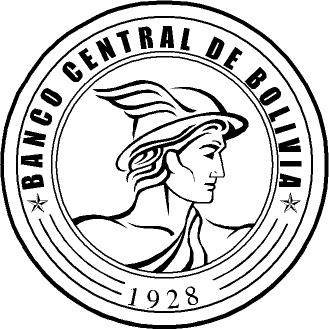 